血液病学主治医师专业实践能力大纲标*为内科学专业实践能力考核内容 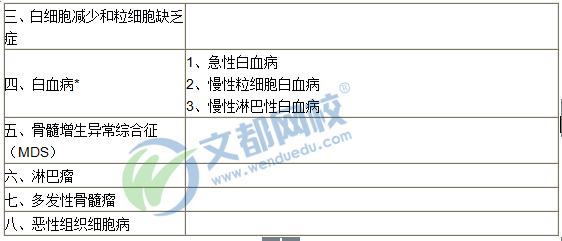 单元细目一、贫血1.缺铁性贫血*
2.巨幼细胞贫血
3.再生障碍性贫血
4.慢性疾病性贫血二、溶血性贫血1.G6PD缺乏症
2.遗传性球形细胞增多症
3.血红蛋白病
4.自身免疫性溶血性贫血*
5.阵发性睡眠性血红蛋白尿九、骨髓增生性疾病1、真性红细胞增多症2、原发性血小板增多症3、原发性骨髓纤维化十、脾功能亢进十一、出血性疾病1、过敏性紫癜2.特发性血小板减少性紫癜（ITP）*
3. 血友病
4. 血栓性血小板减少性紫癜
5. 弥漫性血管内凝血（DIC）